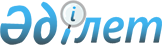 Об утверждении Правил распределения мест в общежитиях организаций высшего и (или) послевузовского образованияПриказ Министра науки и высшего образования Республики Казахстан от 30 декабря 2022 года № 219. Зарегистрирован в Министерстве юстиции Республики Казахстан 4 января 2023 года № 31540.
      В соответствии с подпунктом 78) пункта 15 Положения о Министерстве науки и высшего образования Республики Казахстан, утвержденного постановлением Правительства Республики Казахстан от 19 августа 2022 года № 580 "О некоторых вопросах Министерства науки и высшего образования Республики Казахстан" ПРИКАЗЫВАЮ:
      Сноска. Преамбула - в редакции приказа Министра науки и высшего образования РК от 09.11.2023 № 571 (вводится в действие по истечении десяти календарных дней после дня его первого официального опубликования).


      1. Утвердить прилагаемые Правила распределения мест в общежитиях организаций высшего и (или) послевузовского образования.
      2. Признать утратившим силу приложение 3, утвержденное приказом Министра образования и науки Республики Казахстан "Об утверждении Правил распределения мест в общежитиях организаций образования" от 22 января 2016 года № 66 (зарегистрирован в Реестре государственной регистрации нормативных правовых актов под № 13487). 
      3. Комитету высшего и послевузовского образования Министерства науки и высшего образования Республики Казахстан в установленном законодательством Республики Казахстан порядке обеспечить:
      1) государственную регистрацию настоящего приказа в Министерстве юстиции Республики Казахстан;
      2) размещение настоящего приказа на интернет-ресурсе Министерства науки и высшего образования Республики Казахстан после его официального опубликования;
      3) в течение десяти рабочих дней после государственной регистрации настоящего приказа представление в Юридический департамент Министерства науки и высшего образования Республики Казахстан сведений об исполнении мероприятий, предусмотренных подпунктами 1) и 2) настоящего пункта.
      4. Контроль за исполнением настоящего приказа возложить на курирующего вице-министра науки и высшего образования Республики Казахстан.
      5. Настоящий приказ вводится в действие по истечении десяти календарных дней после дня его первого официального опубликования.
      "СОГЛАСОВАН"Министерство сельского хозяйстваРеспублики Казахстан__________________от "__" _______ 2022 г.
      "СОГЛАСОВАН"Министерство здравоохраненияРеспублики Казахстан___________________от "__" _______ 2022 г.
      "СОГЛАСОВАН"Министерство труда и социальнойзащиты населения Республики Казахстан__________________от "__" _______ 2022 г.
      "СОГЛАСОВАН"Министерство культуры и спортаРеспублики Казахстан__________________от "__" _______ 2022 г.
      "СОГЛАСОВАН"Министерство торговли и интеграцииРеспублики Казахстан__________________от "__" _______ 2022 г.
      "СОГЛАСОВАН"Министерство цифрового развития,инноваций и аэрокосмическойпромышленности Республики Казахстан__________________от "__" _______ 2022 г. Правила распределения мест в общежитиях организаций высшего и (или) послевузовского образования Глава 1. Общие положения
      1. Настоящие Правила распределения мест в общежитиях организаций высшего и (или) послевузовского образования (далее – Правила) разработаны в соответствии с подпунктом 78) пункта 15 Положения о Министерстве науки и высшего образования Республики Казахстан, утвержденного постановлением Правительства Республики Казахстан от 19 августа 2022 года № 580 "О некоторых вопросах Министерства науки и высшего образования Республики Казахстан".
      Сноска. Пункт 1 - в редакции приказа Министра науки и высшего образования РК от 09.11.2023 № 571 (вводится в действие по истечении десяти календарных дней после дня его первого официального опубликования).


      2. Правила определяют порядок распределения мест в общежитиях, принадлежащих организациям высшего и (или) послевузовского образования (далее - ОВПО) на праве собственности или находящихся во владении ОВПО на ином законном основании, с учетом оснований и очередности предоставления мест проживания в общежитиях для обучающихся, за исключением организаций образования при Президенте Республики Казахстан.
      Предоставление общежития обучающимся в ОВПО осуществляется ОВПО, по итогам распределения мест на конкурсной основе созданной комиссией.
      Информация о наличии свободным мест в общежитиях размещается на официальном сайте ОВПО ежемесячно.
      3. Предоставление общежития обучающимся в организациях высшего и (или) послевузовского образования" (далее – государственная услуга) оказывается физическим лицам (далее - услугополучатель) бесплатно на основании заявления по установленной форме согласно приложению 1 к настоящим Правилам.
      Прием заявления и выдача результата оказания государственной услуги осуществляются через:
      1) ОВПО;
      2) веб-портал "электронного правительства" www.egov.kz;
      3) абонентское устройство сотовой связи, зарегистрированного на веб-портале "электронного правительства".
      Перечень основных требований к оказанию государственной услуги "Предоставление общежития обучающимся в организациях высшего и (или) послевузовского образования" (далее – Перечень основных требований), включающий способы предоставления государственной услуги, срок, форму и результат его оказания, а также иные сведения с учетом особенностей оказания государственной услуги, изложены в приложении 2 к настоящим Правилам.
      Сноска. Пункт 3 - в редакции приказа Министра науки и высшего образования РК от 02.05.2024 № 208 (вводится в действие по истечении десяти календарных дней после дня его первого официального опубликования).


      3-1. Оказание государственной услуги проактивным способом осуществляется посредством информационных систем государственных органов при регистрации телефонного номера абонентского устройства сотовой связи услугополучателя на веб-портале "электронного правительства" и наличии согласия услугополучателя на сбор и обработку персональных данных, полученного посредством государственного сервиса контроля доступа к персональным данным и включает в себя:
      отправку услугополучателю автоматических уведомлений с запросом на оказание государственной услуги;
      проактивное оказание услуги либо отказ в оказании проактивной услуги в случаях, предусмотренных законодательством в сфере государственных услуг.
      Срок ожидания ответа от услугополучателя составляет двадцать четыре часа с момента получения запроса.
      Сноска. Правила дополнены пунктом 3-1 в соответствии с приказом Министра науки и высшего образования РК от 02.05.2024 № 208 (вводится в действие по истечении десяти календарных дней после дня его первого официального опубликования).


      4. В настоящих Правилах используются следующие основные понятия:
      1) государственная услуга – одна из форм реализации отдельных государственных функций, осуществляемых в индивидуальном порядке по обращению или без обращения услугополучателей и направленных на реализацию их прав, свобод и законных интересов, предоставление им соответствующих материальных или нематериальных благ;
      2) веб-портал "электронного правительства" – информационная система, представляющая собой единое окно доступа ко всей консолидированной правительственной информации, включая нормативную правовую базу, и к государственным услугам, услугам по выдаче технических условий на подключение к сетям субъектов естественных монополий и услугам субъектов квазигосударственного сектора, оказываемым в электронной форме (далее - портал);
      3) электронная цифровая подпись – набор электронных цифровых символов, созданный средствами электронной цифровой подписи и подтверждающий достоверность электронного документа, его принадлежность и неизменность содержания (далее - ЭЦП);
      4) проактивная услуга – государственная услуга, оказываемая без заявления услугополучателя по инициативе услугодателя.
      Сноска. Пункт 4 - в редакции приказа Министра науки и высшего образования РК от 02.05.2024 № 208 (вводится в действие по истечении десяти календарных дней после дня его первого официального опубликования).

 Глава 2. Порядок формирования комиссии
      5. Места в общежитии распределяются на конкурсной основе специально созданной комиссией.
      6. Количественный и персональный состав конкурсной комиссии по распределению мест в общежитиях (далее – конкурсная комиссия), а также сроки ее полномочий определяются первым руководителем ОВПО.
      7. В состав конкурсной комиссии включаются:
      1) представитель руководящего состава ОВПО – заместитель руководителя ОВПО, курирующий вопросы проживания обучающихся в общежитии; 
      2) представители общественных организаций – профессиональные союзы и другие объединения граждан, созданные на добровольной основе;
      3) представители органов студенческого самоуправления;
      4) представители деканатов – деканы или заместители деканов, курирующие вопросы проживания обучающихся в общежитии;
      5) представители структурного подразделения ОВПО, курирующие вопросы молодежной политики.
      8. Председателем конкурсной комиссии назначается заместитель руководителя ОВПО, курирующий вопросы проживания обучающихся в общежитии. 
      9. Основными задачами работы конкурсной комиссии являются:
      1) определение графика заседаний конкурсной комиссии;
      2) объективное и гласное рассмотрение заявлений, а также принятие по их итогам решений, не ущемляющих права и интересы обучающихся;
      3) вынесение решений по итогам заседаний конкурсной комиссии. Глава 3. Порядок распределения мест в общежитиях ОВПО
      10. Конкурсная комиссия осуществляет распределение мест в общежитии в ОВПО на основании заявления по установленной форме согласно приложению 1 к настоящим Правилам, или на основании заявления, поданного в электронном виде на портал, с приложением документов, указанных в пункте 8 Перечня ОВПО, согласно приложению 2 к настоящим Правилам, подтверждающих статус услугополучателя.
      Канцелярия ОВПО в день обращения осуществляет прием и регистрацию документов и в течении 1 (одного) рабочего дня передает заявление на рассмотрение конкурсной комиссии.
      При подаче услугополучателем всех требуемых документов:
      подтверждением принятия заявления на бумажном носителе является расписка о приеме документов ОВПО о получении документов с указанием даты приема пакета документов согласно приложению 3 к настоящим Правилам.
      Через портал – в "личном кабинете" услугополучателя отображается статус о принятии пакета документов.
      При предоставлении услугополучателем неполного пакета документов, и (или) документов с истекшим сроком действия ОВПО отказывает в приеме заявления и выдает расписку об отказе в приеме документов по форме согласно приложению 4 к настоящим Правилам.
      Сноска. Пункт 10 - в редакции приказа Министра науки и высшего образования РК от 02.05.2024 № 208 (вводится в действие по истечении десяти календарных дней после дня его первого официального опубликования).


      11. Сведения о документах, удостоверяющих личность, свидетельство о смерти родителя (родителей) (для детей – сирот), удостоверение получателя пенсионных выплат по возрасту/пособий (для детей из многодетных семей), справка об инвалидности по форме, утвержденной приказом Заместителя Премьер-Министра - Министра труда и социальной защиты населения Республики Казахстан от 29 июня 2023 года № 260 "Об утверждении Правил проведения медико-социальной экспертизы" (зарегистрирован в Реестре государственной регистрации нормативных правовых актов № 32922), информация, подтверждающая принадлежность заявителя (семьи) к получателям государственной адресной социальной помощи в соответствии с Правилами назначения и выплаты государственной адресной социальной помощи, утвержденными приказом Заместителя Премьер-Министра - Министра труда и социальной защиты населения Республики Казахстан от 21 июня 2023 года № 227 (зарегистрирован в Реестре государственной регистрации нормативных правовых актов № 32885), услугодатель получает из соответствующих государственных информационных систем через шлюз "электронного правительства".
      Сноска. Пункт 11 - в редакции приказа Министра науки и высшего образования РК от 09.11.2023 № 571 (вводится в действие по истечении десяти календарных дней после дня его первого официального опубликования).


      12. Конкурсная комиссия осуществляет распределение мест в общежитии с учетом оснований и очередности в следующем приоритетном порядке:
      1) дети-сироты и дети, оставшиеся без попечения родителей, а также граждане Республики Казахстан из числа молодежи, потерявшие или оставшиеся без попечения родителей до совершеннолетия, лица с инвалидностью первой или второй группы, лица с инвалидностью с детства, дети с инвалидностью;
      2) лица с инвалидностью третьей группы, лица, у которых один или оба родителя являются лицами с инвалидностью, лица, получающие государственное социальное пособие по случаю потери кормильца, лица, получающие государственную адресную социальную помощь, ветераны, приравненные по льготам к ветеранам Великой Отечественной войны, лица из числа сельской молодежи, поступившие на обучение по образовательным программам, определяющим социально-экономическое развитие села, а также кандасы;
      3) обучающиеся, в рамках проекта "Мәңгілік ел жастары - индустрияға!" ("Серпін – 2050");
      4) обучающиеся, зачисленные на первый курс, обладающие знаком "Алтын белгі", обучающиеся, имеющие сертификат победителя или призера Президентской, международной и республиканской олимпиады и (или) конкурса, а также абитуриенты, окончившие организацию с отличием с подтверждающим документом об образовании (свидетельство, аттестат, диплом);
      5) обучающиеся, принятые на обучение на первый курс, имеющие высокий балл по итогам Единого национального тестирования или Комплексного тестирования, вступительных экзаменов по предметам или в форме тестирования, проведенных организацией образования.
      При равенстве баллов по итогам Единого национального тестирования или Комплексного тестирования, вступительных экзаменов по предметам или в форме тестирования, проведенных организацией образования, учитывается материальное положение обучающегося в соответствии с Правилами формирования, направления расходования и учета средств, выделяемых на оказание финансовой и материальной помощи обучающимся и воспитанникам государственных организаций образования из семей, имеющих право на получение государственной адресной социальной помощи, а также из семей, не получающих государственную адресную социальную помощь, в которых среднедушевой доход ниже величины прожиточного минимума, и детям-сиротам, детям, оставшимся без попечения родителей, проживающим в семьях, детям из семей, требующих экстренной помощи в результате чрезвычайных ситуаций, и иным категориям обучающихся и воспитанников, утвержденными постановлением Правительства Республики Казахстан от 25 января 2008 года № 64;
      6) обучающиеся старших курсов, имеющие высокие результаты в учебной, научной и общественной работе;
      7) иные обучающиеся ОВПО.
      Категориям граждан, указанным в подпункте 1) пункта 12 настоящих Правил, государство в период обучения в организациях высшего и (или) послевузовского образования компенсирует расходы за проживание в общежитиях в размере, не превышающем двадцать девять месячных расчетных показателей, установленных по состоянию на 1 января 2023 года, в год в соответствии с постановлением Правительства Республики Казахстан от 12 марта 2012 года № 320 "Об утверждении размеров, источников, видов и Правил предоставления социальной помощи гражданам, которым оказывается социальная помощь".
      Сноска. Пункт 12 - в редакции приказа Министра науки и высшего образования РК от 09.11.2023 № 571 (вводится в действие по истечении десяти календарных дней после дня его первого официального опубликования); с изменением, внесенным приказом Министра науки и высшего образования РК от 02.05.2024 № 208 (вводится в действие по истечении десяти календарных дней после дня его первого официального опубликования).


      13. Иностранцы из числа обучающихся обеспечиваются местами в общежитии в соответствии с международными и межправительственными договорами.
      14. Конкурсная комиссия по итогам рассмотрения заявлений, в течение 2 (двух) рабочих дней принимает решение о предоставлении мест в общежитии. 
      Решение конкурсной комиссии считается правомочным, если на заседании присутствовали не менее двух третей ее состава. Результаты голосования определяются большинством голосов членов конкурсной комиссии.
      15. Конкурсная комиссия принимает решение о предоставлении места в общежитии обучающемуся, нужда в жилище которого возникла по причине произошедших непредвиденных семейных, материальных и иных обстоятельств, а также о выселении из общежития за несоблюдение правил проживания или устава ОВПО по представлению декана или заместителя декана, курирующего вопросы проживания обучающихся в общежитии.
      16. Конкурсная комиссия проводит распределение мест в общежитиях поэтапно:
      1) в конце учебного года (июнь) обучающимся в следующем учебном году на всех курсах, кроме первого;
      2) в начале учебного года (август) обучающимся, зачисленным для обучения на первый курс и в порядке перевода из других учебных заведений;
      3) в течение учебного года по мере необходимости – в соответствии с изменениями контингента обучающихся, проживающих в общежитиях, а также для обоснованного заселения переведенных или восстановленных обучающихся.
      17. На основании сформированного списка для проживания в общежитии за подписью председателя Комиссии обучающемуся в течение 24 часов после заседания конкурсной комиссии выдается направление согласно приложению 5 к настоящим Правилам о предоставлении места в общежитиях ОВПО, либо мотивированный отказ.
      При обращении через портал в "личном кабинете" услугополучателя результат о предоставлении места в общежитии либо мотивированный отказ по предоставлению государственной услуги направляется в форме электронного документа, подписанного ЭЦП уполномоченного лица ОВПО.
      18. Услугодатель обеспечивает внесение сведений о стадии оказания государственной услуги в информационную систему мониторинга оказания государственных услуг в порядке, согласно подпункту 11) пункта 2 статьи 5 Закона "О государственных услугах".
      19. Уполномоченный орган в области науки и высшего образования Республики Казахстан извещает услугодателей, в том числе Единый контакт-центр, о внесенных изменениях и дополнениях в перечень основных требований.
      Сноска. Пункт 19 - в редакции приказа Министра науки и высшего образования РК от 09.11.2023 № 571 (вводится в действие по истечении десяти календарных дней после дня его первого официального опубликования).


      20. Жалоба на решение, действий (бездействия) услугодателя по вопросам оказания государственных услуг подается на имя руководителя услугодателя, в уполномоченный орган по оценке и контролю за качеством оказания государственных услуг, в соответствии с законодательством Республики Казахстан.
      Жалоба услугополучателя, поступившая в адрес услугодателя, в соответствии с пунктом 2 статьи 25 Закона Республики Казахстан "О государственных услугах" подлежит рассмотрению в течение 5 (пяти) рабочих дней со дня ее регистрации.
      Жалоба услугополучателя, поступившая в адрес уполномоченного органа по оценке и контролю за качеством оказания государственных услуг, подлежит рассмотрению в течение 15 (пятнадцати) рабочих дней со дня ее регистрации.
      При несогласии с результатами оказания государственной услуги услугополучатель обращается в суд в установленном законодательством Республики Казахстан порядке.
      Сноска. Приложение 1 - в редакции приказа Министра науки и высшего образования РК от 09.11.2023 № 571 (вводится в действие по истечении десяти календарных дней после дня его первого официального опубликования). Заявление
      Прошу Вас выделить мне одно место в общежитии_________________________________________________________________наименование ОВПОМесто прибытия ____________________________________________________________________________________________________________________________________________________________________________________Перечень прилагаемых документов __________________________________Согласен(а) на использования сведений, составляющих охраняемую Закономтайну, содержащихся в информационных системах."___" _________________ 20___ г. ________________________подпись обучающегося
      Сноска. Приложение 2 с изменениями, внесенными приказами Министра науки и высшего образования РК от 09.11.2023 № 571 (вводится в действие по истечении десяти календарных дней после дня его первого официального опубликования); от 02.05.2024 № 208 (вводится в действие по истечении десяти календарных дней после дня его первого официального опубликования).                    Расписка о приеме документов № _______
      Отдел № ___ филиала НАО "Государственная корпорация Правительство дляграждан" \ ОВПО________________________________________________________________________________________________________________________________________________________
      Получены от ___________________________________ следующие документы:             (Фамилия, имя, отчество (при его наличии) услугополучателя)
      1. Заявление
      2. Другие _______________________________________________________________________________________________________________________________________________________________________________________________________________________________________________________________________________ _____________________       (Фамилия, имя, отчество (при его наличии)                   (подпись)
      работника Государственной корпорации)/
      работника ОВПО
      Получил: подпись услугополучателя
      "___" ___________ 20 ___ год                    Расписка об отказе в приеме документов
      Руководствуясь статьей 19 Закона Республики Казахстан "О государственныхуслугах", отказывает в приеме документов на оказание государственной услуги (указатьнаименование государственной услуги в соответствии с Перечнем основных требованийгосударственной услуги) ввиду представления Вами неполного пакета документов согласноперечню и (или) документов с истекшим сроком действия, а именно:
      Наименование отсутствующих документов:
      1) ________________________________________;
      2) ________________________________________;
      3) ….
      Настоящая расписка составлена в 2 экземплярах, по одному для каждой стороны.
      Исполнитель: Ф.И.О._____________подпись_____ Телефон __________
      Получил: Ф.И.О. / подпись услугополучателя
      "___" _________ 20__ год                    Направление о предоставлении общежитий обучающимся
                   организаций высшего и (или) послевузовского образования
      _________________________________________________________________________                         (наименование и адрес ОВПО) Гражданину(-ке)_______________________________________________________________________________                   (фамилия, имя, отчество (при его наличии)
      Направляю на заселение в общежитие №___
      Адрес общежития _________________________________________________________
      Предлагаю Вам явиться "___"_________20___г. в____час.
      Руководитель ОВПО __________________ (подпись)
      "_____"________20_____г.
      М.П.
                   Должность                               ФИО
					© 2012. РГП на ПХВ «Институт законодательства и правовой информации Республики Казахстан» Министерства юстиции Республики Казахстан
				
      Министр науки и высшегообразования Республики Казахстан 

С. Нурбек
Утверждены
приказом Министр науки
и высшего образования
Республики Казахстан
от 30 декабря 2022 года № 219Приложение 1
к Правилам распределения
мест в общежитиях
организаций высшего и (или)
послевузовского образованияФорма___________________________
___________________________
____________________________
наименование ОВПО,
фамилия, имя, отчество
(при его наличии) руководителя
от _________________________
____________________________
____________________________
фамилия, имя, отчество
(при его наличии)
обучающегося полностью
____________________________
____________________________
курс, группа, специальность,
факультет обучающегосяПриложение 2
к Правилам распределения
мест в общежитиях организаций
высшего и (или)
послевузовского образования
Перечень основных требований к оказанию государственной услуги: "Предоставление общежития обучающимся в организациях высшего и (или) послевузовского образования"
Перечень основных требований к оказанию государственной услуги: "Предоставление общежития обучающимся в организациях высшего и (или) послевузовского образования"
Перечень основных требований к оказанию государственной услуги: "Предоставление общежития обучающимся в организациях высшего и (или) послевузовского образования"
1
 Наименование услугодателя 
 Организации высшего и (или) послевузовского образования 
2
Способы предоставления государственной услуги
Прием заявления и выдача результата оказания государственной услуги осуществляется через:
1) ОВПО;
2) веб-портал "электронного правительства" www.egov.kz;
3) абонентское устройство сотовой связи, зарегистрированного на веб-портале "электронного правительства".
3
Срок оказания государственной услуги
 Срок оказания - 3 рабочих дня. 
4
Форма оказания государственной услуги
Электронная (частично автоматизированная)/ бумажная/проактивная.
5
Результат оказания государственной услуги
Направление о предоставлении общежития обучающимся в ОВПО по форме согласно приложению 5 к настоящим Правилам, либо мотивированный отказ.
Форма предоставления результата оказания государственной услуги: электронная (частично автоматизированная)/бумажная/проактивная.
При не обращении услугополучателя за результатом государственной услуги в указанный срок, услугодатель обеспечивает их хранение по месту приема до получения услугополучателем.
Результат оказания государственной услуги в проактивной форме направляется посредством sms-оповещения на мобильный телефон услугополучателя.
6
Размер оплаты, взимаемой с услугополучателя при оказании государственной услуги, и способы ее взимания в случаях, предусмотренных законодательством Республики Казахстан
Бесплатно
7
График работы
 1) Организации высшего и (или) послевузовского образования – с понедельника по пятницу, в соответствии с установленным графиком работы с 9.00 до 18.30 часов, за исключением выходных и праздничных дней, согласно Трудовому кодексу Республики Казахстан от 23 ноября 2015 года (далее – Кодекс) с перерывом на обед с 13.00 часов до 14.30 часов. 
 2) портала – круглосуточно, за исключением технических перерывов в связи с проведением ремонтных работ (при обращении услугополучателя после окончания рабочего времени, в выходные и праздничные дни согласно Кодексу, прием заявлений и выдача результатов оказания государственной услуги осуществляется следующим рабочим днем).
Адреса мест оказания государственной услуги размещены на:
1) интернет-ресурсе услугодателя;
2) портале www.egov.kz.
8
Перечень документов необходимых для оказания государственной услуги
К услугодателю:
1) заявление на имя руководителя организации высшего и (или) послевузовского образования о предоставлении места в общежитии по форме, согласно приложению 1 к настоящим Правилам;
2) документ о статусе кандаса либо электронный документ из сервиса цифровых документов.
3) документ, удостоверяющий личность либо электронный документ из сервиса цифровых документов (для идентификации).
На портале:
1) заявление о предоставлении места в общежитии в форме электронного документа, удостоверенного ЭЦП услугополучателя;
2) электронная копия документа о статусе кандаса.
Сведения о документах, удостоверяющих личность, об отсутствии (наличии) недвижимого имущества, о смерти родителя (родителей) (для детей – сирот), о наличии удостоверения получателя пенсионных выплат по возрасту/пособий (для детей из многодетных семей); справка об инвалидности по форме, утвержденной приказом Заместителя Премьер-Министра - Министра труда и социальной защиты населения Республики Казахстан от 29 июня 2023 года № 260 "Об утверждении Правил проведения медико-социальной экспертизы" (зарегистрирован в Реестре государственной регистрации нормативных правовых актов № 32922); информация о подтверждении принадлежности заявителя (семьи) к получателям государственной адресной социальной помощи в соответствии с приказом Заместителя Премьер-Министра - Министра труда и социальной защиты населения Республики Казахстан от 21 июня 2023 года № 227 "Об утверждении Правил назначения и выплаты государственной адресной социальной помощи", (зарегистрирован в Реестре государственной регистрации нормативных правовых актов № 32885) предоставляются услугодателю из соответствующих государственных информационных систем через шлюз "электронного правительства".
9
Основания для отказа в оказании государственной услуги, установленные законодательством Республики Казахстан
1) установление недостоверности документов, представленных услугополучателем для получения государственной услуги, и (или) данных (сведений), содержащихся в них;
2) несоответствие представленных документов услугополучателя, необходимых для оказания государственной услуги, требованиям, установленным настоящими Правилами;
3) отсутствие согласия услугополучателя, предоставляемого в соответствии со статьей 8 Закона Республики Казахстан "О персональных данных и их защите", на доступ к персональным данным ограниченного доступа, которые требуются для оказания государственной услуги;
4) отсутствие свободного места в общежитии ОВПО.
При отказе в оказании государственной услуги услугодатель направляет услугополучателю ответ с указанием причин отказа.
При устранении услугополучателем причин отказа в оказании государственной услуги услугополучатель может обратиться повторно для получения государственной услуги в порядке, установленном настоящими Правилами государственной услуги.
10
Иные требования с учетом особенностей оказания государственной услуги, в том числе оказываемой в электронной форме и через Государственную корпорацию
Максимально допустимое время ожидания для сдачи пакета документов - 15 минут.
Максимально допустимое время обслуживания услугополучателя – 30 минут.
Услугополучатель имеет возможность получения государственной услуги в электронной форме через портал при условии наличия ЭЦП. Услугополучатель имеет возможность получения информации о порядке и статусе оказания государственной услуги в режиме удаленного доступа посредством "личного кабинета" портала, справочных служб услугодателя, а также Единого контакт-центра "1414", 8-800-080-7777. 
 Условия получения услуги третьими лицами:
Электронный запрос третьих лиц, при условии согласия лица, в отношении которого запрашиваются сведения, предоставленного из "личного кабинета" на портале, а также в проактивной форме через абонентское устройство сотовой связи, зарегистрированного на веб-портале "электронного правительства".Приложение 3
к Правилам распределения мест
в общежитиях организаций
высшего и (или)
послевузовского образованияФормаПриложение 4
к Правилам распределения мест
в общежитиях организаций
высшего и (или)
послевузовского образованияФормаПриложение 5
к Правилам распределения
мест в общежитиях организаций
высшего и (или)
послевузовского образованияФорма